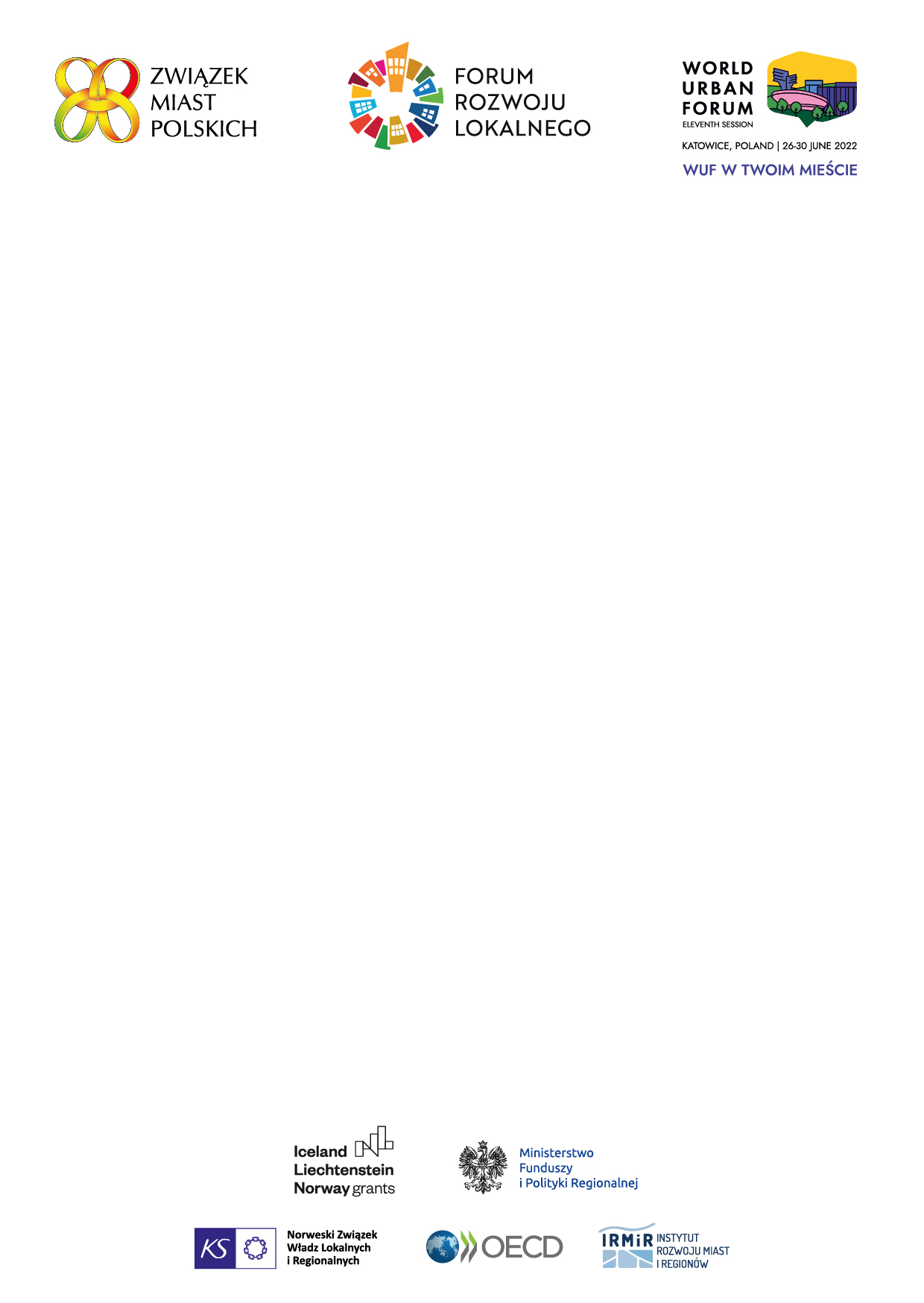 Cykl seminariów online „Przygotowanie Miast do WUF11”ZASOBY MIASTWałbrzych 09.06.2022 Stara Kopalnia, Kuźnia  godz. 10:00-12:00LOGOWANIE DO SYSTEMU ON-LINE 9:45-10:00POWITANIE (przedstawienie programu i prelegentów) - Magdalena Skwarska, Piotr Górka / 10:00 – 10:05OTWARCIE KONFERENCJI 10:05 – 10:20Małgorzata Jarosińska-Jedynak, Sekretarz Stanu, Ministerstwo Funduszy i Polityki Regionalnej Pełnomocnik Rządu ds. WUF Roman Szełemej, Prezydent WałbrzychaAndrzej Porawski, dyrektor Biura Związku Miast PolskichWAŁBRZYCH jako gospodarz FRL przed WUF11 10:20 – 10:35Informacja o Wałbrzychu, rys historyczny, historia przemian, kluczowe liczby i informacje, mapy i schematy przestrzenne - Roman Szełemej, Prezydent Wałbrzycha ZASOBY MIAST część 1  MIESZKALNICTWO WAŁBRZYCH Zasoby mieszkaniowe, jako podstawa do prowadzenia aktywnej polityki mieszkaniowej - Kacper Nogajczyk, prezes Miejskiego Zakładu Budynków / 10:35 – 10:45RYBNIK URBACT Projekt Alt/Bau – Alternative Building Activation Units - Zagospodarowanie nieużywanych i niejednokrotnie zniszczonych, wymagających remontu budynków mieszkalnych i mieszkań w centrach miast. Zdegradowane zasoby mieszkaniowe jako kapitał rozwojowy - Piotr Masłowski, Zastępca Prezydenta Rybnika / 10:45 – 10:55SZCZECIN Aktywna polityka mieszkaniowa, celowane projekty mieszkaniowe, gospodarowanie historycznym zasobem - Grażyna Szotkowska, Prezes Szczecińskiego TBS / 10:55 – 11:05PYTANIA 11:05 – 11:10ZASOBY MIAST część 2 DZIEDZICTWO POPRZEMYSŁOWE WAŁBRZYCH Zasoby związane ze zdegradowanym dziedzictwem poprzemysłowym. Kultura i rozwój przedsiębiorczości Wałbrzycha - Krzysztof Urbański, prezes InVałbrzych / 11:10 – 11:20ZABRZE  Różne ścieżki wykorzystania obiektów i terenów poprzemysłowych  (tbc) / 11:20 – 11:30LESZNO Rewitalizacja w Lesznie. Wykorzystanie zdegradowanych terenów pokolejowych - Łukasz Borowiak, Prezydent Leszna / 11:30 – 11:40PYTANIA 11:40 – 11:45PODSUMOWANIE I ZAKOŃCZENIE SEMINARIUM  11:45 – 12:00